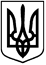 Сумська міська радаВиконавчий комітетРІШЕННЯЗаслухавши інформацію директора Департаменту комунікацій та інформаційної політики Сумської міської ради Кохан А.І. про хід виконання рішення виконавчого комітету Сумської міської ради від 21.01.2016 № 26 «Про роботу з електронними петиціями у виконавчих органах Сумської міської ради», керуючись пунктом 2 статті 2 статті 52 Закону України «Про місцеве самоврядування в Україні», виконавчий комітет Сумської міської ради ВИРІШИВ:1. Інформацію директора Департаменту комунікацій та інформаційної політики Сумської міської ради Кохан А.І. про хід виконання рішення виконавчого комітету від 21.01.2016 № 26 «Про роботу з електронними петиціями у виконавчих органах Сумської міської ради» взяти до відома (додається).2. Керівникам структурних підрозділів Сумської міської ради посилити особисту відповідальність за вчасну та якісну підготовку і розгляд електронних петицій та відповідей на них.3. Контроль за виконанням даного рішення покласти на заступників міського голови згідно з розподілом обов’язків.Кохан А.І. 700-561Розіслати: за списком розсилкиДодатокдо рішення виконавчого комітету від 20.06.2017 № 292       	Інформація про хід виконання рішення виконавчого комітету Сумської міської ради від 21.01.2016 р. №26 «Про роботу з електронними петиціямиу виконавчих органах Сумської міської ради»На виконання рішення виконавчого комітету від 21.01.2016 р. №26 «Про роботу з електронними петиціями у виконавчих органах Сумської міської ради», яким затверджено Порядок роботи з електронними петиціями (далі – Порядок), Департаментом комунікації та інформаційної політики проведена робота з Фондом «Східна Європа» щодо приєднання Сумської міської ради до Єдиної системи місцевих петицій (ЄСМП) www.e-dem.in.ua. Результатом стало підписання відповідного Меморандуму між виконавчим комітетом міської ради та Фондом «Східна Європа» щодо участі Сум у ЄСМП. Єдину систему місцевих петицій створено в рамках програми «Електронне урядування задля підзвітності влади та участі громади» (EGAP), що фінансується Швейцарською Конфедерацією та виконується Фондом «Східна Європа», Фондом InnovaBridge у партнерстві з Державним агентством з питань електронного врядування. Мета створення системи – допомогти органам місцевого самоврядування, надавши їм готове технічне рішення для забезпечення виконання норм Закону України від 02.07.2015 № 577-VIII щодо електронної петиції. Система, яка відповідає усім необхідним вимогам Закону, дозволяє забезпечити єдиний високий рівень якості обслуговування громадян з боку органів місцевого самоврядування щодо подання електронних петицій. ЄСМП розроблена з дотриманням вимог до електронної ідентифікації громадян, збору підписів, переліку інформації, що збирається про особу тощо. Участь у такій якісній уніфікованій системі допомагає заощадити кошти, які мали би бути передбачені для створення такої системи власноруч, та спрямувати їх на вирішення нагальних для громади проблем.З 20 лютого 2016 року розпочалося функціонування сторінки міста Суми на ЄСМП, і усі охочі отримали можливість подати електронну петицію до Сумської міської ради.З метою доступу до ЄСМП через офіційний сайт Сумської міської ради створено та підключено до веб-порталу міської ради відповідний віджет, який дозволяє переглядати перелік петицій, що надійшли для збору підписів, є на розгляді та вже отримали відповіді. Також можна зайти на сайт Єдиної системи місцевих петицій та переглянути петиції або ж зареєструвавшись, подати до Сумської міської ради власне електронне звернення.У Департаменті комунікацій та інформаційної політики визначено основного та резервного модераторів для роботи з електронними петиціями. Перевірка надходжень електронних звернень здійснюється модераторами щоденно, про їх появу інформуються відповідні структурні підрозділи. Також вони перевіряються на відповідність вимог Порядку. На таку перевірку системою дається від 2 до 4 днів.Усього з 20 лютого 2016 року по 13 червня 2017 року Сумська міська рада отримала 671 електронне звернення, подане не лише сумчанами, а й мешканцями інших міст України. Стосуються вони широкого кола питань: благоустрою територій, облаштуванню світлофорів та лежачих поліцейських, впорядкування парків та скверів, ремонту доріг і тротуарів, транспортного забезпечення, встановлення дитячих і спортивних майданчиків, роботи комунального громадського транспорту і маршрутних таксі та схеми руху, поводження з безгосподарними тваринами та домашніми улюбленцями, екології та енергозбереження, планування будівництва та реконструкції вуличного освітлення, розвитку велоінфраструктури та багатьох інших. Переважна більшість – це проблеми житлово-комунального, дорожнього господарства, благоустрою, громадського транспорту. Разом з тим, є і соціальні проблеми, і питання розбудови інфраструктури міста, петиції політичного, загальнодержавного спрямування тощо.Згідно з Порядком, електронні петиції повинні стосуватись питань, що відносяться до повноважень Сумської міської ради та її виконавчих органів і мати суспільно-важливе значення. Враховуючи це, частина поданих петицій була відхилена – питання, порушенні у них, не відповідали повноваженням Сумської міської ради та її виконавчих органів, або ж їх вирішення вже передбачене у планах міської влади та міському бюджеті на поточний рік. Інколи пропоновані петиції повторюють вже розміщені на сайті, тому такі теж відхилялися, пропонуючи авторам долучитися до збору підписів під вже оприлюдненими.Водночас, частина петицій, які надходять на модерацію, стосуються точкових, локальних проблем, у вирішенні яких зацікавлена невелика кількість мешканців (наприклад, визнання кіберспорту на рівні міста та області;  супермаркет на Луці тощо), і які не стосуються повноважень міської влади. Такі звернення відхиляються, але порушені у них питання оформлюються як доручення міського голови відповідним структурним підрозділам, а їх виконання заслуховуються на апаратних нарадах. Тим самим, міська влада сприяє у оперативному розв’язанні проблем городян.Найбільш резонансними, які набрали більше 500 підписів (при мінімальній кількості 250), були петиції про скасування результату конкурсу з розробки логотипу міста Суми та рішення Сумської міської ради про затвердження логотипу та про закупівлю великих автобусів зі 100% низьким рівнем підлоги. Їх підтримали за лічені дні.Станом на 13 червня 2017 року збір підписів тривав по 23 петиціям. На розгляд було взято 5 петицій, які підтримали більше 250 користувачів ЄСМП. Варто наголосити, що підтримка городянами петиції не означає автоматичного ухвалення рішення за пропозицією автора. По 102 електронним зверненням вже були отримані та розміщені відповіді. За деякими з них ухвалювалися рішення та розпорядження, за деякими – створювалися робочі групи, частина порушених проблемних питань вже вирішена без ухвалення рішень, надавалися роз’яснення авторам, зокрема щодо об’єктивних підстав неможливості реалізації їх пропозицій.На жаль, розгляд підтриманих городянами петицій інколи затягувався через певні обставини, у тому числі й щодо стислого часу для надання відповідей, та зниженої відповідальності частини керівників структурних підрозділів. Про необхідність дотримання визначених Порядком термінів розгляду електронного звернення неодноразово вказувалося керівникам структурних підрозділів на нарадах та особисто.Крім того, згідно з Порядком, посадовці мають при підготовці відповіді проводити консультації з авторами петицій, проте часто, маючи обмежений час і лише електронну пошту автора, провести такі консультації є доволі проблематичними.Якщо петиція протягом 90 днів не отримує належну кількість підписів     (таких вже у ЄСМП по місту Суми – 103), то такі петиції, відповідно до законодавства розглядаються як звернення громадян у звичайному порядку.Департаментом комунікацій та інформаційної політики подані пропозиції щодо визначення у Статуті територіальної громади м. Суми кількості підписів, необхідних для підтримки петицій (300), та терміну їх збору згідно з чинним законодавством (45 днів). Після цього пропонуємо внести відповідні зміни і до Порядку, враховуючи вимоги законодавства та досвіду роботи з Єдиною системою місцевих петицій.З метою більш ефективної організації роботи структурними підрозділами з розгляду підтриманих сумчанами петицій вважаємо за доцільне посилити особисту відповідальність кожного керівника за вчасну та якісну підготовку відповіді.Директор департаменту 			   			            А.І. КоханСписок розсилкирішення виконавчого комітету «Про хід виконання рішення виконавчого комітету Сумської міської ради від 21.01.2016 № 26 «Про роботу з електронними петиціями у виконавчих органах Сумської міської ради»1. Департамент комунікацій та інформаційної політики2. Департамент інфраструктури міста 3. Департамент соціального захисту населення 4. Департамент фінансів, економіки та інвестицій5. Департамент забезпечення ресурсних платежів6. Правове управління7. Управління «Центр надання адміністративних послуг м. Суми»8. Управління «Інспекція з благоустрою міста Суми»9. Управління «Інспекція державного архітектурно-будівельного контролю»10. Управління архітектури та містобудування11. Управління обліку, розподілу та приватизації житла12. Управління капітального будівництва та дорожнього господарства13. Управління з господарських та загальних питань14. Відділ організаційно-кадрової роботи15. Відділ охорони здоров'я16. Відділ з організації діяльності ради17. Відділ бухгалтерського обліку та звітності18. Відділ культури та туризму19. Відділ у справах сім’ї, молоді та спорту20. Відділ з питань взаємодії з правоохоронними органами та оборонної роботи21. Відділ з питань надзвичайних ситуацій та цивільного захисту населення22. Відділ транспорту, зв'язку та телекомунікаційних послуг23.Відділ з конкурсних торгів24. Відділ з охорони праці25. Відділ торгівлі, побуту та захисту прав споживачів26. Відділ інформаційних технологій та комп′ютерного забезпеченняДиректор департаменту комунікацій та інформаційної політики                               А.І. Кохан  від 20.06.2017 №  292     Про хід виконання рішення виконавчого комітету Сумської міської ради від 21.01.2016 № 26 «Про роботу з електронними петиціями у виконавчих органах Сумської міської ради»В.о. міського голови з виконавчої роботи                                                                      В.В. Войтенко